СКВИРСЬКА МІСЬКА РАДАВИКОНАВЧИЙ КОМІТЕТР І Ш Е Н Н Явід 30 березня 2022 року                   м. Сквира                                № 8/7Про внесення змін до рішення виконавчого комітету від 01.12.2020 № 08/01 «Про створення адміністративної комісії та затвердження Положення про адміністративну комісію при виконавчому комітеті Сквирської міської ради»Відповідно до Кодексу України про адміністративні правопорушення, п.п.4 пункту б ст.38 Закону України «Про місцеве самоврядування в Україні» п. 1 ч. 4 Положення про адміністративну комісію при виконавчому комітеті Сквирської міської ради, враховуючи рішення виконавчого комітету Сквирської міської ради від 02.02.2021 № 13/06, від 02.11.2021 № 4/25, від 07.12.2021 № 8/28, від 12.01.2022 № 12/2 «Про внесення змін до рішення виконавчого комітету № 08/01 від 01.12.2020 року «Про створення адміністративної комісії та затвердження Положення про адміністративну комісію при виконавчому комітеті Сквирської міської ради», у зв’язку з кадровими змінами та необхідністю приведення власних рішень до вимог чинного законодавства та нормативно-правових актів, виконавчий комітет Сквирської міської радиВ И Р І Ш И В:1. Внести зміни до рішення виконавчого комітету від 01.12.2020 № 08/01 «Про створення адміністративної комісії та затвердження Положення про адміністративну комісію при виконавчому комітеті Сквирської міської ради», а саме: додаток 1 викласти в новій редакції (додається).2. Визнати такими, що втратили чинність, рішення виконавчого комітету Сквирської міської ради від 02.02.2021 № 13/06, від 02.11.2021 № 4/25, від 07.12.2021 № 8/28, від 12.01.2022 № 12/2 «Про внесення змін до рішення виконавчого комітету № 08/01 від 01.12.2020 року «Про створення адміністративної комісії та затвердження Положення про адміністративну комісію при виконавчому комітеті Сквирської міської ради».3. Це рішення набирає чинності у день його прийняття.4. Контроль за виконанням рішення покласти на керуючу справами (секретаря) виконавчого комітету Наталію Згардівську.Голова виконкому					    Валентина ЛЕВІЦЬКАДодаток 1до рішення виконавчого комітету Сквирської міської радивід 30.03.2022 № 8/7С К Л А Дадміністративної комісіїпри виконавчому комітеті Сквирської міської ради Члени комісії:Провідний спеціаліст відділуз питань юридичного забезпеченняради та діловодства міської ради				  Людмила ОНИЩЕНКО1.ГНАТЮК Олександр ВасильовичЗаступник міського голови -голова комісії2.ЗГАРДІВСЬКА Наталія АнатоліївнаКеруюча справами виконавчого комітету Сквирської міської ради -  заступник голови комісії3.ОНИЩЕНКОЛюдмила ЮріївнаПровідний спеціаліст відділу з питань юридичного забезпечення ради та діловодства – відповідальний секретар комісії1.ПІНЧУКОлександр МиколайовичВ. о. директора КП «Сквираблагоустрій»2.ШВАРЦБУРДЮхим ДавидовичДиректор КП «Сквир-водоканал»3.РИБАКСергій ВасильовичНачальник відділу адміністративних послуг4.КАПІТАНЮКНаталя МиколаївнаНачальник відділу капітального будівництва, комунальної власності та житлово-комунального господарства5.ПАНІМАТЧЕНКОЛюдмила ДмитрівнаВ.о. начальника відділу з питань земельних ресурсів та кадастру6.СКАРБОВІЙЧУК Олександр ПетровичНачальник КП «Сквирське комунальне господарство»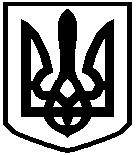 